新 书 推 荐中文书名：《海平面的历史》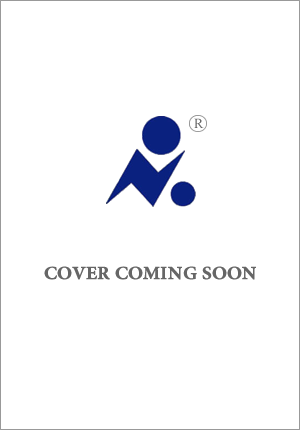 英文书名：SEA LEVEL: A History作    者：Wilko Graf von Hardenberg 出 版 社：University of Chicago Press代理公司：ANA/Jessica页    数：200页出版时间：2024年8月代理地区：中国大陆、台湾审读资料：电子稿类    型：自然科学内容简介：本书深入探索了一个看似平常却至关重要的概念——海平面，从其在陆地测绘中的起源到如今成为全球变暖的显著标志。新闻报道不断警告说，气候变化导致海平面上升。海平面不断升高，这不仅破坏了脆弱的生态系统，还对岛屿及沿海地区构成了严重威胁。作为测量的基线——海平面——似乎并不引人注目，仅仅是人们早已熟悉的海拔零点。但正如威尔科·格拉夫·冯·哈登贝格（Wilko Graf von Hardenberg）所揭示的，定义和测量海平面的历史与国家抱负、商业关注以及人与海洋之间不断变化的关系交织在一起。《海平面》一书详细而新颖地介绍了平均海平面最初是如何定义的，它是如何成为测量和制图的主要参考点，以及它是如何成为人类对地球影响的有力标志的。在哈登贝格的带领下，我们将穿越威尼斯和阿姆斯特丹的泥泞空间、波罗的海沿岸、巴拿马运河和苏伊士运河以及喜马拉雅山麓。海平面诞生于启蒙运动时期的物理学和量化研究，成为国家资助的公共工程、殖民扩张、冷战时期卫星技术发展以及认识气候危机的关键。哈登贝格指出，平均海平面并非自然形成——它一直是人类、地方、政治和不断发展的技术的产物。在全球变暖重塑地球面貌之际，哈登贝格提醒我们，要想深刻理解海洋及其变迁，就必须拥有多元的观察角度。《海平面》不仅是一部重新定义我们对陆地与海洋认知的精彩之作，它还促使我们对这一基线进行更加细致的考察，并在探索这个充满变数的海洋时代时，运用新的视角，得出前所未有的结论。作者简介：威尔科·格拉夫·冯·哈登贝格（Wilko Graf von Hardenberg）是驻柏林的科学与环境历史学家。他目前在柏林洪堡大学领导“自然之声：声音景观与环境意识，1750-1950年”（The Sound of Nature: Soundscapes and Environmental Awareness, 1750–1950）项目。他是《山羊的修道院：大帕拉迪索的保护、国家与冲突，1919-1949年》（A Monastery for the Ibex: Conservation, State, and Conflict on the Gran Paradiso, 1919–1949）一书的作者，以及《墨索里尼的大自然：意大利法西斯主义的环境史》（Mussolini’s Nature: An Environmental History of Italian Fascism）的合著者。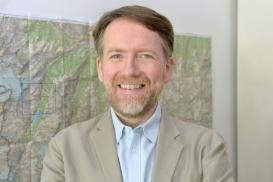 媒体评价：“哈登贝格穿越科学史上的重大争论，为读者提供了关于全球海岸线抽象化和数学化的跨学科论述。他从当前气候政治的独特视角讲述了这个故事。本书研究透彻，极具原创性，论证有力，读来令人赏心悦目。”----德布贾尼·巴塔查里亚（Debjani Bhattacharyya），《孟加拉三角洲的帝国与生态：加尔各答的形成》（Empire and Ecology in the Bengal Delta: The Making of Calcutta）的作者《海平面的历史》系列编辑前言引言：从高地到泥沼一：寻找海平面二：测量基础设施三：高度标准四：变化理论五：走向世界六：涨潮致谢注释参考文献索引感谢您的阅读！请将反馈信息发至：版权负责人Email：Rights@nurnberg.com.cn安德鲁·纳伯格联合国际有限公司北京代表处北京市海淀区中关村大街甲59号中国人民大学文化大厦1705室, 邮编：100872电话：010-82504106, 传真：010-82504200公司网址：http://www.nurnberg.com.cn书目下载：http://www.nurnberg.com.cn/booklist_zh/list.aspx书讯浏览：http://www.nurnberg.com.cn/book/book.aspx视频推荐：http://www.nurnberg.com.cn/video/video.aspx豆瓣小站：http://site.douban.com/110577/新浪微博：安德鲁纳伯格公司的微博_微博 (weibo.com)微信订阅号：ANABJ2002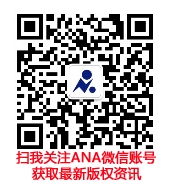 